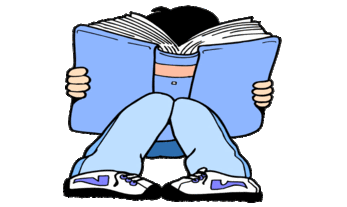 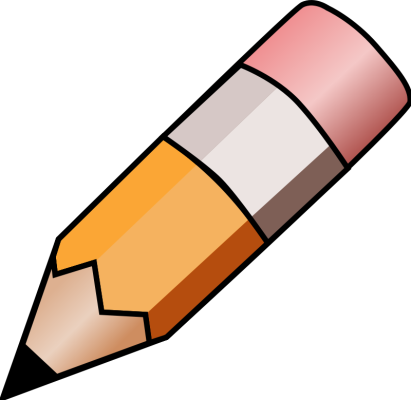 YEAR 2 HOME LEARNING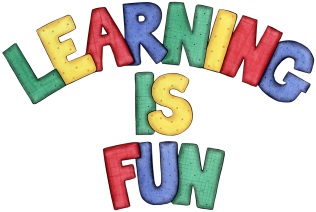 YEAR 2 HOME LEARNINGDate Set13.10.23Date Due18.10.23MathsPlease log onto EdShed (https://www.edshed.com/en-gb/login) where you will find your maths home learning under assignments. Good luck!Spelling WritingPlease log onto EdShed (https://www.edshed.com/en-gb/login) where you will find your spelling home learning under assignments. You will be challenged on these so make sure you practise. Please practice writing the days of the week and months of the year.Writing TaskWe have had a great week looking at the features of a poem. For your homelearning this week, we would like you to create a rhyming poem about your favourite things! Remember to include at least two stanzas and features of poems.ReadingRecommended daily reading time: KS1 15-20 minutes. GreekPlease go to Greek Class Blog for Greek Home LearningGreek Class - St Cyprian's Greek Orthodox Primary Academy